PERSBERICHTHedel, 20 juni 2022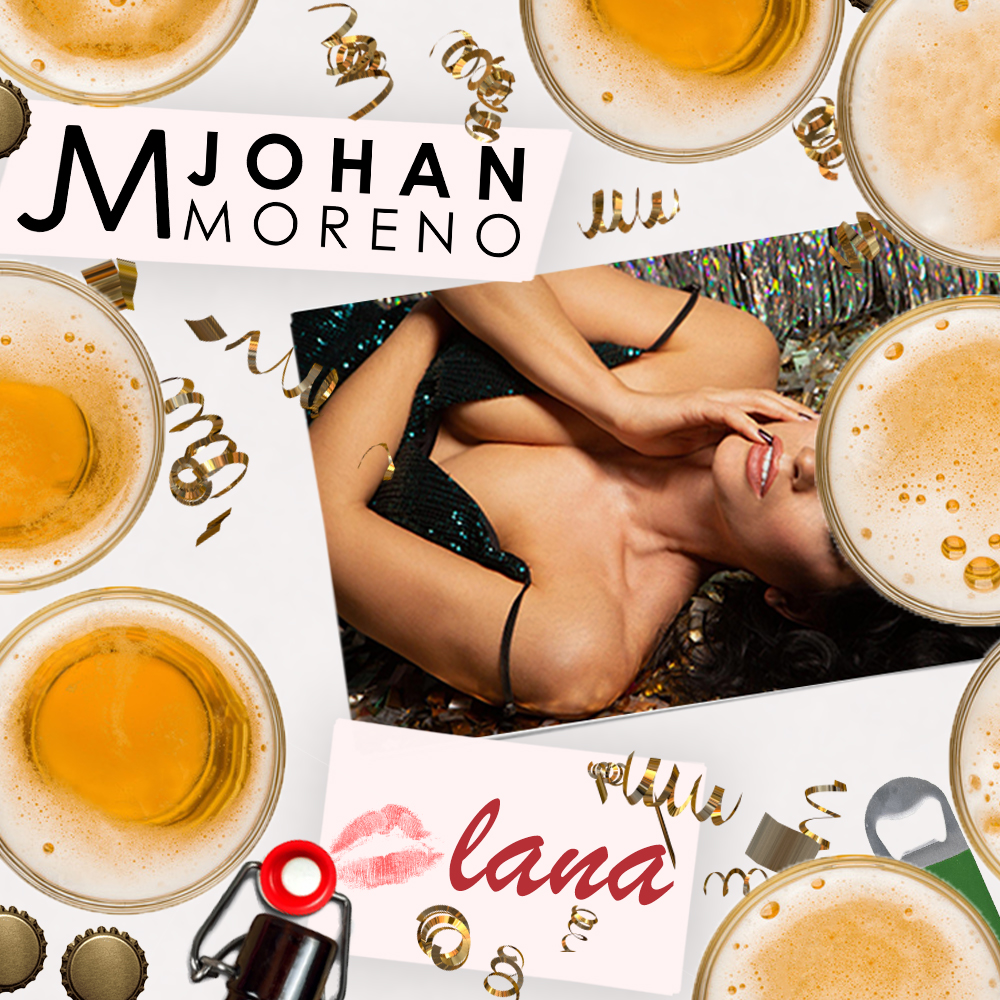 JOHAN MORENO LAAT DE VOETJES BEWEGEN MET NIEUWE SINGLE “LANA”Met zijn nieuwe plaat slaat Johan Moreno een meer authentiekere Nederlandstalige kant op. De single “Lana” trekt door zijn swingende toon jou en je vrienden gelijk de dansvloer op. Door de spelende accordeon en het ritme voelt Johan Moreno zich gelijk in een feestelijke stemming. “De single heeft een lekker dansbaar ritme met een leuke feest sfeer.”Daarvoor heeft Roy Otters deze swingende plaat geproduceerd en opgenomen, met live ingespeelde accordeon. Onder het label Van Hoesel Music, wat beheerd wordt door zijn zoon, brengt Johan Moreno deze feestsingle op de markt. ”Ik wilde wat nieuws proberen, daar is deze echte Hollandse feestplaat van uitgekomen toen ik bij Roy Otters in de studio was.”Met nummers zoals “Was Dit Liefde?”, “Mijn Mooiste Gedachte” en “Dansend Door de Nacht” heeft Johan Moreno zijn stem al op meerdere radiostations kunnen verkondigen. Een single zoals “Lana” is een sterk wapen voor in zijn arsenaal.De Videoclip zal op een latere datum uitkomen via de kanalen van Van Hoesel Music.“Lana” is vanaf 20 juni te streamen via de bekende platformen.Bron: Van Hoesel Music*EINDE PERSBERICHT*NOOT AAN DE REDACTIEVoor meer informatie, social media kanalen, pers-kit,  foto’s, video’s  en ander materiaal kunt u terecht op: http://www.vanhoeselmusic.com/johan-morenoRELEASE INFORMATIERelease datum:	20-06-2022Titel:			LanaArtiest:		Johan MorenoLengte:		02:49 min.ISRC:			NLW2R2250990Barcode:		8785259568410Catalogus code:	VHM2201Muziek:		R. K. Orbison &J MelsonTekst:			R. K. Orbison, J Melson & H, BroekhovenProductie:		R. OttersArrangementen: 	R. OttersMix:			R. OttersStudio:		ANRO ProductonsMastering:		ANRO ProductonsArtwork:		G. van HoeselGivano van Hoesel,Van Hoesel Music